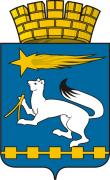 АДМИНИСТРАЦИЯ ГОРОДСКОГО ОКРУГА НИЖНЯЯ САЛДАП О С Т А Н О В Л Е Н И Е08.02.2017                                                                                                            № 100Об утверждении плана по реализации Стратегии культурной политики на период до 2030 года в городском округе Нижняя СалдаВ соответствии с Федеральным законом от 06 октября 2003 года № 131-ФЗ «Об общих принципах организации местного самоуправления в Российской Федерации», в целях реализации Стратегии государственной культурной политики на период до 2030 года, утвержденной распоряжением Правительства Российской Федерации от 29.02.2016 № 326-р руководствуясь Уставом городского округа Нижняя Салда, администрация городского округа Нижняя СалдаПОСТАНОВЛЯЕТ:Утвердить план по реализации Стратегии культурной политики на период до 2030 года в городском округе Нижняя Салда (прилагается).Руководителям учреждений культуры обеспечить исполнение плана по реализации Стратегии культурной политики на период до 2030 года в городском округе Нижняя Салда.Контроль над исполнением настоящего постановления возложить на начальника Управления культуры администрации городского округа Нижняя Салда И.В. Шишкину.Глава городского округа                                                                       Е.В. МатвееваУТВЕРЖДЕНпостановлением администрации городского округа Нижняя Салда от 08.02.2017 № 100 «Об утверждении плана по реализации Стратегии культурной политики на период до 2030 года в городском округе Нижняя Салда»План по реализации Стратегии культурной политики на период до 2030 года в городском округе Нижняя Салда № строки№ п/п плана мероприятийНаименование мероприятияСрок исполненияИндикаторы (количественные или качественные) для контроля исполнения мероприятияОтветственные исполнители123456I. Сохранение единого культурного пространстваI. Сохранение единого культурного пространстваI. Сохранение единого культурного пространстваI. Сохранение единого культурного пространстваI. Сохранение единого культурного пространстваI. Сохранение единого культурного пространства19Содействие проведению торжественных мероприятий, приуроченных к государственным праздникам, дням воинской славы, юбилейным и памятным датам в истории народов России 2017–2018 годыДень защитников Отечества – 23 февраля, День народного подвига - 10 марта День Победы - 9 мая, День славянской письменности и культуры - 24 мая, День России - 12 июня, День памяти и скорби – 22 июня, День народного единства - 4 ноябряНачальник Управления культуры администрации городского округа Нижняя СалдаШишкина И.В.Руководители учреждений культуры:Директор МУ «Городской дворец культуры им. В.И. Ленина» Забегаева Л.А.Директор МБУК «Центральная городская библиотека»Булатова Т.В. Директор МБУК «Нижнесалдинский краеведческий музей им. А.Н. Анциферова»Павлова Е.В.II. Активизация культурного потенциала территорий и сглаживание региональных диспропорцийII. Активизация культурного потенциала территорий и сглаживание региональных диспропорцийII. Активизация культурного потенциала территорий и сглаживание региональных диспропорцийII. Активизация культурного потенциала территорий и сглаживание региональных диспропорцийII. Активизация культурного потенциала территорий и сглаживание региональных диспропорцийII. Активизация культурного потенциала территорий и сглаживание региональных диспропорций2.17Доведение средней заработной платы работников учреждений культуры до средней заработной платы в соответствующем регионе2017–2018 годыДостижение соотношения средней заработной платы работников учреждений культуры к средней заработной плате в Свердловской области в соответствии с планом мероприятий («дорожной картой») «Изменения в отраслях социальной сферы, направленные на повышение эффективности сферы культуры в Свердловской области», утвержденным постановлением Правительства Свердловской области от 26.02.2013 № 224-ПП.В соответствии  с постановлением администрации городского округа Нижняя Салда от 28.09.2016 № 865 «О внесении изменений в План мероприятий («дорожную карту») «Изменения в сфере культуры городского округа Нижняя Салда, направленные на повышение ее эффективности», утвержденный постановлением администрации городского округа Нижняя Салда от 28.10.2014 № 1099.Начальник Управления культуры администрации городского округа Нижняя СалдаШишкина И.В.Руководители учреждений культуры:Директор МУ «Городской дворец культуры им. В.И. Ленина» Забегаева Л.А.Директор МБУК «Центральная городская библиотека»Булатова Т.В. Директор МБУК «Нижнесалдинский краеведческий музей им. А.Н. Анциферова»Павлова Е.В.3.22Проведение всероссийских акций, направленных на популяризацию культуры и повышение доступности культурных благ («Ночь искусств», «Ночь музеев», «Библионочь»)2017–2018 годыколичество мероприятий2017 – 32018 - 3Директор МБУК «Центральная городская библиотека»Булатова Т.В. Директор МБУК «Нижнесалдинский краеведческий музей им. А.Н. Анциферова»Павлова Е.В.4.24Обеспечение условий доступности культурных благ для инвалидов и лиц с ограниченными возможностями здоровья 2017–2018 годыМероприятия, направленные на обеспечение условий доступности культурных благ для инвалидов и лиц с ограниченными возможностями здоровья- монтаж пандуса в Детской библиотеке им.Д.Н.Мамина-Сибиряка Директор МБУК «Центральная городская библиотека»Булатова Т.В. III. Повышение роли институтов гражданского общества как субъектов культурной политикиIII. Повышение роли институтов гражданского общества как субъектов культурной политикиIII. Повышение роли институтов гражданского общества как субъектов культурной политикиIII. Повышение роли институтов гражданского общества как субъектов культурной политикиIII. Повышение роли институтов гражданского общества как субъектов культурной политикиIII. Повышение роли институтов гражданского общества как субъектов культурной политики5.44Обеспечение доступности интернет-сайтов учреждений культуры для инвалидов2017–2018 годыРуководители учреждений культуры:Директор МУ «Городской дворец культуры им. В.И. Ленина» Забегаева Л.А.Директор МБУК «Центральная городская библиотека»Булатова Т.В. Директор МБУК «Нижнесалдинский краеведческий музей им. А.Н. Анциферова»Павлова Е.В.IV. Повышение социального статуса семьи как общегражданского института, обеспечивающего воспитание и передачу от поколения к поколению традиционных для российской цивилизации ценностей и нормIV. Повышение социального статуса семьи как общегражданского института, обеспечивающего воспитание и передачу от поколения к поколению традиционных для российской цивилизации ценностей и нормIV. Повышение социального статуса семьи как общегражданского института, обеспечивающего воспитание и передачу от поколения к поколению традиционных для российской цивилизации ценностей и нормIV. Повышение социального статуса семьи как общегражданского института, обеспечивающего воспитание и передачу от поколения к поколению традиционных для российской цивилизации ценностей и нормIV. Повышение социального статуса семьи как общегражданского института, обеспечивающего воспитание и передачу от поколения к поколению традиционных для российской цивилизации ценностей и нормIV. Повышение социального статуса семьи как общегражданского института, обеспечивающего воспитание и передачу от поколения к поколению традиционных для российской цивилизации ценностей и норм6.48Реализация акций, проектов и программ, ориентированных на стимулирование семейного посещения музеев, библиотеки и культурно-досугового учреждения 2017–2018 годыПроведение акций «Всей семьей в музей», «День семьи», Конкурсно - игровая программа «Отдыхаем всей семьей», Семейный праздник «День именинника», Фотовыставка «Семейный Эрмитаж»,Свадебное торжество «День рождение семьи»,Календарные праздники : День матери; 8 Марта; День защиты детей ; Веселое Рождество; Осенины;  )Руководители учреждений культуры:Директор МУ «Городской дворец культуры им. В.И. Ленина» Забегаева Л.А.Директор МБУК «Центральная городская библиотека»Булатова Т.В. Директор МБУК «Нижнесалдинский краеведческий музей им. А.Н. Анциферова»Павлова Е.В.7.53Поддержка конкурсов и проектов, направленных на формирование стимулов для семейного творчества2017–2018 годыКонкурсы «Семья года 2017» - апрель, «Такие разные мамы» - апрель, Игра «Это мой ребенок»; Конкурс семейного творчества «Супер бабушка» - октябрь, Встреча в киноклубе Директор МУ «Городской дворец культуры им. В.И. Ленина» Забегаева Л.А.V. Содействие формированию гармонично развитой личности, способной к активному участию в реализации государственной культурной политикиV. Содействие формированию гармонично развитой личности, способной к активному участию в реализации государственной культурной политикиV. Содействие формированию гармонично развитой личности, способной к активному участию в реализации государственной культурной политикиV. Содействие формированию гармонично развитой личности, способной к активному участию в реализации государственной культурной политикиV. Содействие формированию гармонично развитой личности, способной к активному участию в реализации государственной культурной политикиV. Содействие формированию гармонично развитой личности, способной к активному участию в реализации государственной культурной политики8.59Формирование условий и осуществление мер, направленных на увеличение количества детей, вовлеченных в творческие мероприятия и детские школы искусств, поддержку одаренных детей и молодежи 2017–2018 годыувеличение количества детей, привлекаемых к участию в творческих мероприятияхДиректор МУ «Городской дворец культуры им. В.И. Ленина» Забегаева Л.А.9.63Реализация просветительских, образовательных, выставочных проектов патриотической направленности, реализуемых на базе музеев, общедоступных библиотек, и учреждения культуры досугового типа в городском округе Нижняя Салда2017–2018 годыФестивали: «Восходящая звезда», «Весенняя капель», «У третьей речки»«Экология природы – экология души» (программа нравственного воспитания); «Жизнь дана на добрые дела»; «Эрудит» – образовательно-познавательная программа; «Земля наша – забота наша»  –культурно-просветительская программа; «Толерантность спасет мир»; «Книга – мой лучший друг» – культурно-просветительская программаДиректор МУ «Городской дворец культуры им. В.И. Ленина» Забегаева Л.А.Директор МБУК «Центральная городская библиотека»Булатова Т.В.10.65Мероприятия, направленные на повышение уважения граждан к символам России: 2017–2018 годыМУ ГДК – 4 мероприятияМБУК «Центральная библиотека» - 38 мероприятийДиректор МУ «Городской дворец культуры им. В.И. Ленина» Забегаева Л.А.11.69Мероприятия, направленные на военно-патриотическое воспитание граждан2017–2018 годыМУ ГДК – 17 мероприятийМБУК «Центральная городская библиотека» - 9 мероприятийДиректор МУ «Городской дворец культуры им. В.И. Ленина» Забегаева Л.А.Директор МБУК «Центральная городская библиотека»Булатова Т.В.VI. Усиление и расширение влияния российской культуры в иностранных государствахVI. Усиление и расширение влияния российской культуры в иностранных государствахVI. Усиление и расширение влияния российской культуры в иностранных государствахVI. Усиление и расширение влияния российской культуры в иностранных государствахVI. Усиление и расширение влияния российской культуры в иностранных государствахVI. Усиление и расширение влияния российской культуры в иностранных государствах12.95Мероприятия, направленные на поддержание и расширение международного культурного сотрудничества 2017–2018 годыМБУК «Центральная городская библиотека»-66Директор МБУК «Центральная городская библиотека»Булатова Т.В.VI. Сохранение культурного наследия и создание условий для развития культурыVI. Сохранение культурного наследия и создание условий для развития культурыVI. Сохранение культурного наследия и создание условий для развития культурыVI. Сохранение культурного наследия и создание условий для развития культурыVI. Сохранение культурного наследия и создание условий для развития культурыVI. Сохранение культурного наследия и создание условий для развития культуры13.152Обеспечение сохранности фондов библиотек с помощью новейших технологий2017–2018 годы 2017 год - Директор МБУК «Центральная городская библиотека»Булатова Т.В.15.160Строительство, реконструкция, проведение ремонтных работ на объектах культуры2017–2018 годыМБУК «Нижнесалдинский краеведческий музей им. А.Н. Анциферова»Директор МБУК «Нижнесалдинский краеведческий музей им. А.Н. Анциферова»Павлова Е.В.16.163Развитие федеральной государственной информационной системы «Национальная электронная библиотека»2017–2018 годыколичество общедоступных библиотек, подключенных к информационно-телекоммуникационной сети «Интернет» в общем количестве библиотек МБУК «ЦГБ»-22018 - 1Директор МБУК «Центральная городская библиотека»Булатова Т.В.17.164Поддержка и модернизация деятельности библиотек, включая создание электронных каталогов и библиотек2017–2018 годыВ постоянном режимеДиректор МБУК «Центральная городская библиотека»Булатова Т.В.18.167Увеличение количества выставочных проектов музеев2017–2018 годыколичество выставочных проектов до 6Директор МБУК «Нижнесалдинский краеведческий музей им. А.Н. Анциферова»Павлова Е.В.VIII. Контрольные и организационные мероприятияVIII. Контрольные и организационные мероприятияVIII. Контрольные и организационные мероприятияVIII. Контрольные и организационные мероприятияVIII. Контрольные и организационные мероприятияVIII. Контрольные и организационные мероприятия19.Рассмотрение вопросов реализации Стратегии государственной культурной политики на период до 2030 года, утвержденной  распоряжением Правительства Российской Федерации от 29.02.2016 
№ 326-р, на совещании руководителей учреждении культуры в Управлении культуры администрации городского округа Нижняя Салда1 раз в квартал Протокол совещанияНачальник Управления культуры администрации городского округа Нижняя СалдаШишкина И.В.